AUTORIZACIÓN PARA DIVULGAR INFORMACIÓN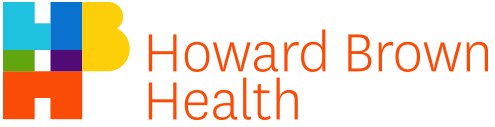 Nombre:____________________________		Fecha de nacimiento:______________	NSS:_____________________________		Dirección:____________________________________		Ciudad:__________		Estado:_____ Código postal: _________	Teléfono:_____________________________ Correo electrónico (opcional):___________________________________________________Por la presente autorizo y solicito que:	Howard Brown Health, Departamento de Historias Clínicas								                                                                       	 6500 N Clark St., Chicago, IL 60626			                                                                        	(872) 268-5802 (teléfono) - 773-388-8667 y (872) 268-5802 (fax) Me revele información___Revele información A___		reciba información DE___	intercambie información con:__________________________________________________________________________________________________________________Ciudad:______________Estado:__________Código postal:________Teléfono:____________Fax:_______________________________Condiciones o límites para la divulgación (opcional):_________________________________________Solicito la divulgación de la siguiente información (COLOQUE SUS INICIALES EN TODAS LAS QUE CORRESPONDAN):*	_____LLENAR LA HISTORIA CLÍNICA		____Radiografías	____Informes/pruebas de laboratorio	_____Resumen de alta			____Radiología	____Notas/informes de Administración de Casos	_____Antecedentes médicos y exámenes físicos	____ECG/EEG	____Resultados de prueba de COVID-19/cartas del empleador	_____Informes médicos/de consulta		____Notas de avance ____Otra:_________________________________________Propósito de la divulgación:________________Fecha/rango de la información solicitada (si corresponde):___________________PARA BRINDAR INFORMACIÓN POR MENSAJE DE TEXTO, CORREO DE VOZ/MÁQUINA CONTESTADORA O CORREO ELECTRÓNICO (únicamente al paciente):Entiendo que el mensaje de texto, correo de voz o correo electrónico puede no ser seguro, y que Howard Brown Health no puede garantizar la privacidad o seguridad de mi número de teléfono, dirección de correo electrónico o dispositivo(s) relacionado(s). Entiendo este riesgo, doy mi consentimiento y autorizo brindar la información anterior que se me solicitó de la siguiente manera (marque todas las que correspondan):			_____por mensaje de texto al número de teléfono que se indica anteriormente	_____dejando un correo de voz o mensaje de voz al número de teléfono que se indica anteriormente	_____enviando un correo electrónico a la dirección de correo electrónico que se indica anteriormente	Esta autorización es válida por un año o hasta el (seleccione una fecha que no pase de los 12 meses a partir de la fecha en que firma):_______ENTIENDO QUE ESTA AUTORIZACIÓN ES VOLUNTARIA Y QUE PUEDO REVOCARLA EN CUALQUIER MOMENTO ESCRIBIENDO A LA DIRECCIÓN MENCIONADA ANTERIORMENTE. CUALQUIER REVOCACIÓN NO SE APLICA A LOS REGISTROS YA PUBLICADOS EN BUENA FE DE CONFORMIDAD CON LA AUTORIZACIÓN DE DIVULGACIÓN MENCIONADA ANTERIORMENTE. ENTIENDO QUE CUANDO LA INFORMACIÓN SE USE O DIVULGUE DE ACUERDO CON ESTA AUTORIZACIÓN, ESTA PUEDE VOLVER A SER DIVULGADA POR PARTE DEL DESTINATARIO Y PUEDE QUE YA NO SEA INFORMACIÓN MÉDICA PROTEGIDA. ENTIENDO QUE TENGO DERECHO A INSPECCIONAR Y COPIAR LA INFORMACIÓN QUE SE DIVULGA DE CONFORMIDAD CON ESTA AUTORIZACIÓN. ENTIENDO QUE EL PROVEEDOR MÉDICO A QUIEN SE BRINDA ESTA AUTORIZACIÓN NO PUEDE CONDICIONAR EL TRATAMIENTO A BRINDARME A SI FIRMO O NO LA AUTORIZACIÓN, PERO SE ME HA EXPLICADO QUE SI ME NIEGO A AUTORIZAR LA DIVULGACIÓN DE ESTA INFORMACIÓN, LAS CONSECUENCIAS PODRÍAN SER LAS SIGUIENTES: MIS PROVEEDORES NO PODRÍAN COORDINAR MI ATENCIÓN; NO PODRÍA SOLICITAR ESTE PROGRAMA O LOS REGISTROS SOLICITADOS NO PODRÍAN SER PUBLICADOS. CUALQUIER COPIA DE ESTA AUTORIZACIÓN SE CONSIDERARÁ TAN VÁLIDA COMO LA ORIGINAL._____________________________________		______________	_________________________		_________________Firma de la persona que autoriza la divulgación		Fecha		Firma del testigo (opcional)		FechaNOTA: Esta autorización se debe llenar y firmar para que sea válida. Si la firma de autorización es de una persona que no es la persona que recibe atención, indique el criterio de la autorización y econsentimiento:___________________________________________________________			                                              *Las solicitudes de registros pueden tener un costo, si y según lo permita la ley.		Rev. 04-2022